INTERCLASSES EPS2017 – 2018Les vainqueursUltimate 6°D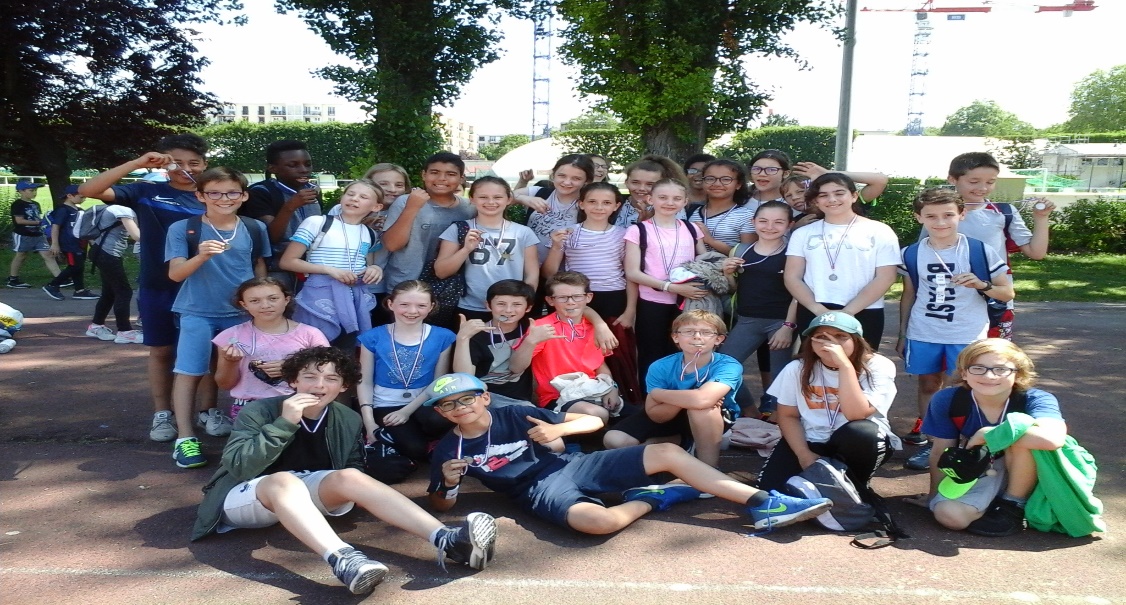 Basket 5°B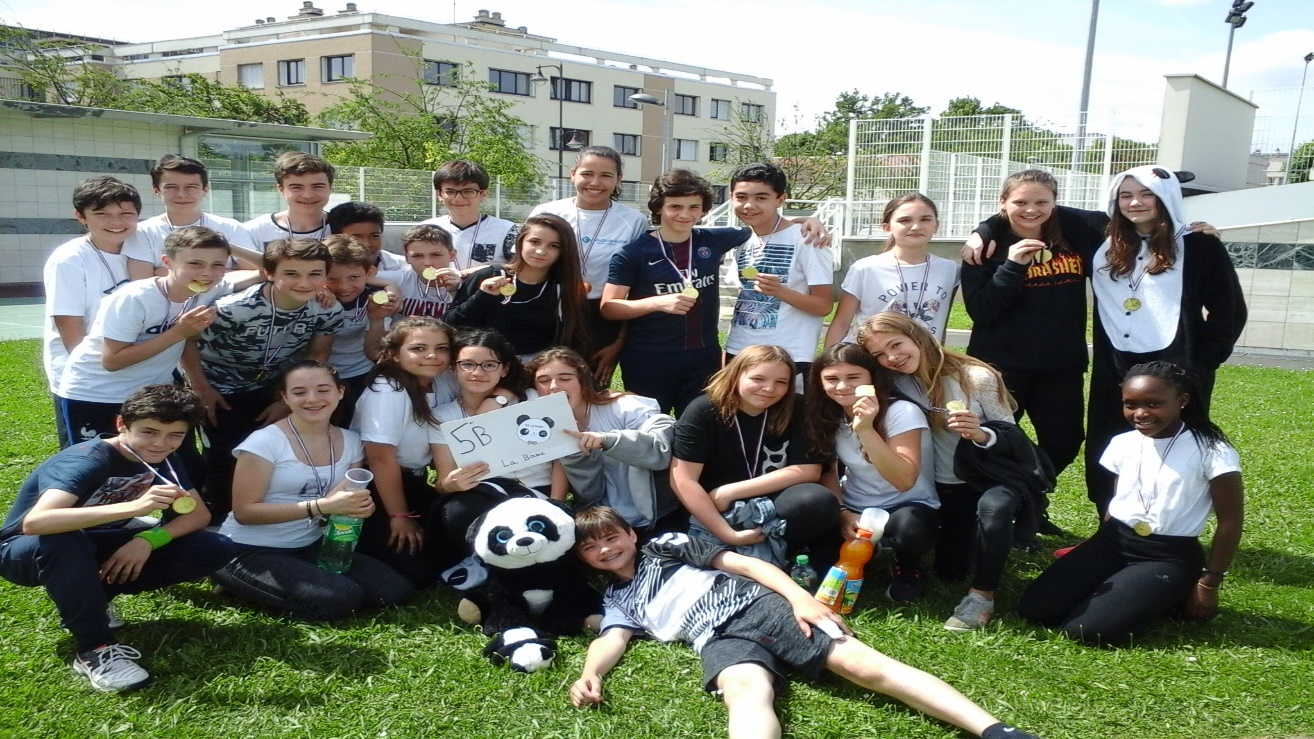 Badminton 4°D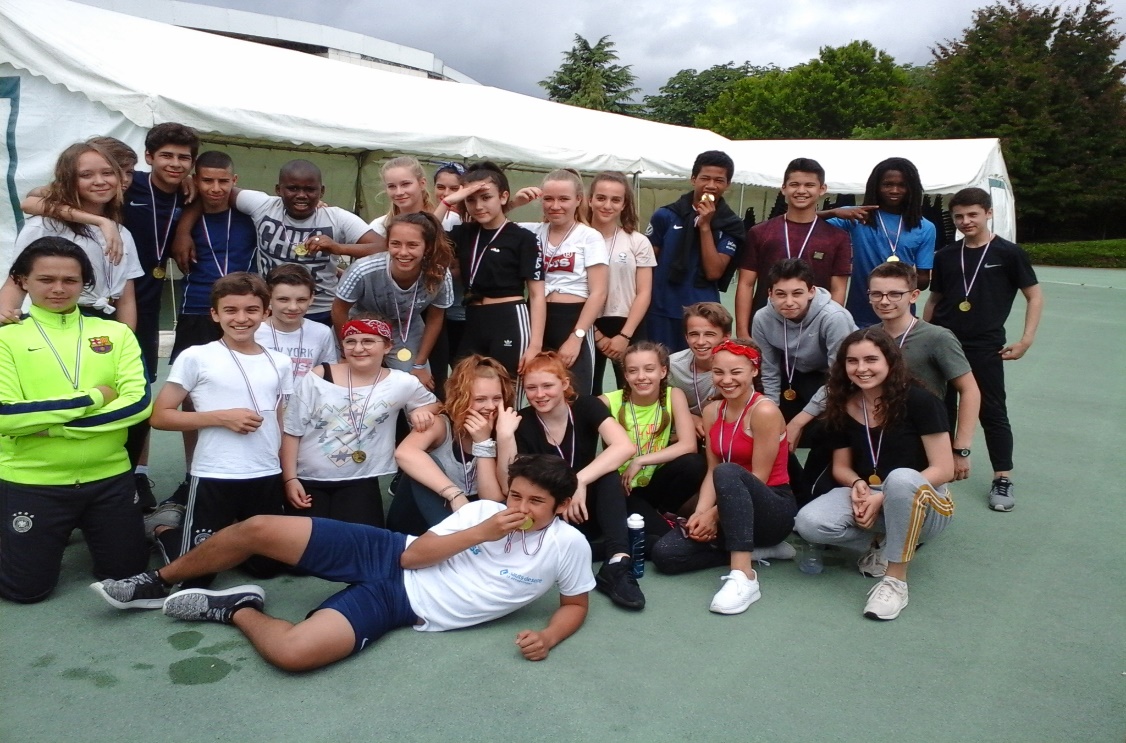 